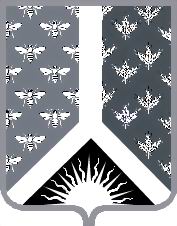 Кемеровская областьНовокузнецкий муниципальный районАдминистрация Новокузнецкого муниципального районаПОСТАНОВЛЕНИЕот 30.09.2020 № 170г. НовокузнецкО внесении изменений в постановление администрации Новокузнецкого муниципального района от 27.05.2019 № 90 «Об утверждении примерного Положения об оплате труда работников управления образования администрации Новокузнецкого муниципального района Руководствуясь статьей 40 Устава муниципального образования «Новокузнецкий муниципальный район»:1. Внести  в  постановление администрации Новокузнецкого  муниципального  района  от 27.05.2019 № 90 «Об утверждении примерного Положения об оплате труда работников управления образования администрации Новокузнецкого муниципального района» следующие изменения:1.1. Пункт 3.6 приложения к постановлению изложить в новой редакции:«3.6. Заработная плата работников учреждений состоит из вознаграждения за труд в зависимости от квалификации работника, сложности, количества, качества и условий выполняемой работы, компенсационных выплат (доплат и надбавок компенсационного характера, в том числе за работу в условиях, отклоняющихся от нормальных, и иных выплат компенсационного характера), стимулирующих выплат (доплат и надбавок стимулирующего характера, премий и иных поощрительных выплат) и не может быть ниже минимального размера оплаты труда, установленного в Российской Федерации, а также компенсационной выплаты за работу в местностях с особыми климатическими условиями, начисляемой после определения размера заработной платы.».1.2. Пункт 4.1 приложения к постановлению изложить в новой редакции:«4.1. В управлении образования предусмотрены следующие виды выплат компенсационного характера (компенсационных выплат) в соответствии с действующим законодательством Российской Федерации:- выплаты за работу в условиях, отклоняющихся от нормальных (при выполнении работ различной квалификации, разъездном характере работы, совмещении профессий (должностей), расширении зоны обслуживания, исполнении обязанностей временно отсутствующего работника без освобождения от работы, определенной трудовым договором, выполнении работы в выходные и нерабочие праздничные дни, сверхурочной работы, работы в ночное время и при выполнении работ в других условиях, отклоняющихся от нормальных);- выплаты за дополнительные виды работ, не входящие в должностные обязанности работников, но непосредственно связанные с их выполнением.».3. Опубликовать настоящее постановление в Новокузнецкой районной газете «Сельские вести» и разместить на официальном сайте муниципального образования «Новокузнецкий муниципальный район» www.admnkr.ru в информационно-телекоммуникационной сети «Интернет».4. Настоящее постановление вступает в силу со дня, следующего за днем его официального опубликования.5. Контроль за исполнением настоящего постановления возложить на заместителя главы Новокузнецкого муниципального района по социальным вопросам Т.Н. Колокольцову.Глава Новокузнецкого муниципального района                                                           А.В. Шарнин